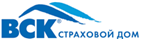 Программа обучения для новых сотрудников с опытом работы в страховании от 0 до 3 месяцевСанкт-ПетербургНа обучение приглашаются агенты со стражем работы в страховании от 0 до 3 месяцев.Перед обучением агенты заполняют анкету на выявление опыта работа в страховании.ДеньВремяСодержание21 июнясреда10.00 – 11.30Приветственное слово от РЦРС или Директора филиалаУра, ВСК! (о Компании ВСК и ее месте на рынке)Академия агентов – развивающая среда для агента21 июнясреда11.50 – 13.30Профессия страхового агента. Мифы и реальностьКарьерный лифт агента ВСКМои горизонты развития21 июнясреда14.30 – 16.00Современные каналы поиска клиентов (нетворкинг)Работа с социальными сетями21 июнясреда16.20 – 17.45Страховая терминология21 июнясреда17.45 – 18.00Получение домашнего задания (тест по страховой терминологии, заполнение индивидуального теста)Обратная связь от участников22 июнячетверг10.00 – 10.30Проверка домашнего задания22 июнячетверг10.30 – 11.30Ожидания клиентов. Исследования НАФИБанальные и небанальные мотивы клиентов22 июнячетверг11.50 – 13.15Какие клиенты бывают и как с ними работать? Типология клиентов22 июнячетверг13.15 – 13.30Получение домашнего задания (рассылка информационного письма через Fb своим друзьям, список 100 с типологией потенциальных клиентов)Обратная связь от участников23 июняпятница10.00 – 12.00ОСАГО ФЛ. Оформление в WebAuto 23 июняпятница13.00 – 15.00Продуктовая линейка по КАСКО ФЛ23 июняпятница15.20 – 17.00Оформление КАСКО в WebAuto23 июняпятница17.20 – 17.45Реальные звонки теплому кругу с информированием23 июняпятница17.45 – 18.00Получение домашнего задания Обратная связь от участников26 июняпонедельник10.00 – 11.30Страховые программы по ДМС (Медицина без границ, Педиатр он-лайн)26 июняпонедельник - 17.00Технология продаж:Установление контактаВыявление потребностейПрезентация предложения26 июняпонедельник17.00 – 17.45Реальные звонки теплому кругу с предложением о страховании26 июняпонедельник17.45 – 18.00Получение домашнего задания (составить список вопросов потенциальному клиенту для определения его потребности в страховании, составить список выгод и преимуществ от приобретения страховых программ)Обратная связь от участников27 июнявторник10.00 – 10.30Проверка домашнего задания27 июнявторник10.30 – 11.30Страховые программы (НС при ДТП, Техпомощь на дороге)27 июнявторник11.50 – 13.30Технология продаж:Работа с возражениямиЗавершение сделки27 июнявторник14.30 – 16.00Итоговое тестирование по страховым программам:ОСАГО ФЛПродуктовая линейка по КАСКОМедицина без границТехпомощь на дорогеНС при ДТП27 июнявторник16.20 – 17.20Организация работы агента:Работа с БСОАВР/АПП и прочие вещи для получения КВКонтакты кураторов, middle-офиса 27 июнявторник17.20 – 18.00Подведение итоговВручение сертификатов